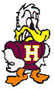 In order for a Havana High School student to bring a guest to a Havana High School sponsored dance or prom, the following information must be completed in full and returned to the office prior to the event.   All students and guests will abide by Havana High School guidelines. If you leave the dance you will not be allowed to return. Students must dress and dance appropriately, or you will be removed from the event.  You may be subject to take a breathalyzer test. Guests must be under 21 years of age, in high school, in college, or graduated high school.  No guests will be permitted that are on probation due to drug/alcohol use/sale, or fighting, or bullying.    By signing the Parent/Foster Parent/Guardian of the Havana High School student attests that the information given is correct.Signature of Parent/Foster Parent/Guardian of HHS Student: ___________________________By signing the Parent/Foster Parent/Guardian of the Guest attests that the information given is correct.Signature of Parent/Foster Parent/Guardian of Guest: ______________________________By signing the School Administrator of the Guests attests that the information given is correct.Signature of School Administrator: __________________________________Signature of Havana High School Administrator: __________________________________Guest Permission FormGuest Permission FormGuest Permission FormEventName of HHS Student Inviting Guest:Parent/Foster Parent/ Legal Guardian approve?DateGuest InformationGuest InformationGuest InformationGuest NameGuest NameGuest Birth Date and AgeGuest Birth Date and AgeCurrent High School/College(University)Current High School/College(University)High School Graduated fromHigh School Graduated fromGuest Physical “Street/Road” AddressGuest Physical “Street/Road” AddressCity (Village) along with stateCity (Village) along with stateGuest Parent/ Guardian NameGuest Parent/ Guardian NameGuest Parent/Guardian Phone NumberGuest Parent/Guardian Phone NumberHome: Cell: Guest School AdministratorGuest School AdministratorGuest School AdministratorIs the above named guest a student in good standing at your High School?Is the above named guest a student in good standing at your High School?What is the name of your High School?What is the name of your High School?Havana High School Approval?Yes    or      No